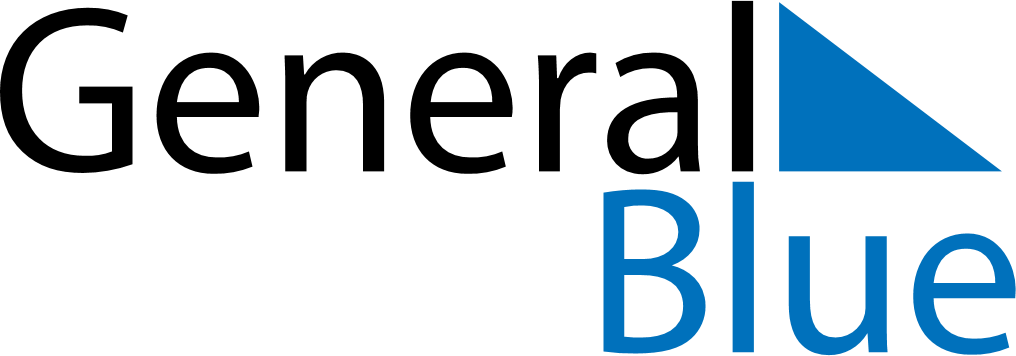 French Guiana 2025 HolidaysFrench Guiana 2025 HolidaysDATENAME OF HOLIDAYJanuary 1, 2025WednesdayNew Year’s DayApril 21, 2025MondayEaster MondayMay 1, 2025ThursdayLabour DayMay 8, 2025ThursdayVictory DayMay 25, 2025SundayMother’s DayMay 29, 2025ThursdayAscension DayJune 8, 2025SundayPentecostJune 9, 2025MondayWhit MondayJune 10, 2025TuesdayAbolition of SlaveryJuly 14, 2025MondayBastille DayAugust 15, 2025FridayAssumptionNovember 1, 2025SaturdayAll Saints’ DayNovember 11, 2025TuesdayArmistice DayDecember 25, 2025ThursdayChristmas Day